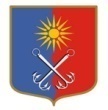 ОТРАДНЕНСКОЕ ГОРОДСКОЕ ПОСЕЛЕНИЕ КИРОВСКОГО МУНИЦИПАЛЬНОГО РАЙОНА ЛЕНИНГРАДСКОЙ ОБЛАСТИСОВЕТ ДЕПУТАТОВТРЕТЬЕГО СОЗЫВАР Е Ш Е Н И Еот 18  июня 2019 года № 24О назначении выборов депутатов совета депутатовОтрадненского городского поселения Кировского муниципального района Ленинградской области четвёртого созыва           В соответствии с пунктами 3, 6, 7 статьи 10 Федерального закона от 12.06.2002 № 67-ФЗ «Об основных гарантиях избирательных прав и права на участие в референдуме граждан Российской Федерации», частями 1, 2, 4, 5, 71 статьи 6 Областного закона Ленинградской области от 15.03.2012 № 20-оз «О муниципальных выборах в Ленинградской области», статьями 10, 24 устава Отрадненского городского поселения Кировского муниципального района Ленинградской области, совет депутатов решил:          1. Назначить выборы депутатов совета депутатов Отрадненского городского поселения Кировского муниципального района Ленинградской области  четвертого созыва  на 08 сентября 2019 года. 2. Опубликовать настоящее решение в газете «Отрадное вчера, сегодня, завтра», на официальном сайте МО «Город Отрадное», сетевом издании  «Отрадное вчера, сегодня, завтра» не позднее чем через пять дней со дня его принятия.3. Направить в Избирательную комиссию Ленинградской области в течение одних суток со дня официального опубликования  решения о назначении выборов, копию настоящего решения  вместе с экземпляром газеты «Отрадное вчера, сегодня, завтра», в котором оно опубликовано, и сведения об опубликовании в сетевом издании «Отрадное вчера, сегодня, завтра». Заместитель председателя совета депутатов                                 		                                  М.В.Иванов